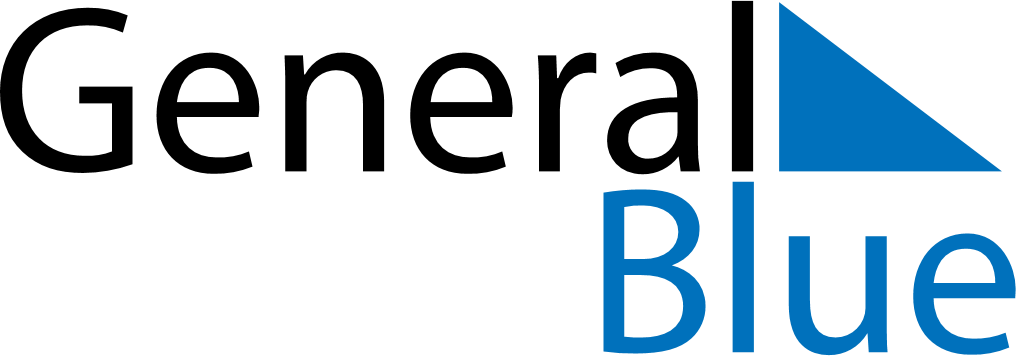 May 2024May 2024May 2024May 2024May 2024May 2024Uppsala, Uppsala, SwedenUppsala, Uppsala, SwedenUppsala, Uppsala, SwedenUppsala, Uppsala, SwedenUppsala, Uppsala, SwedenUppsala, Uppsala, SwedenSunday Monday Tuesday Wednesday Thursday Friday Saturday 1 2 3 4 Sunrise: 4:47 AM Sunset: 8:45 PM Daylight: 15 hours and 58 minutes. Sunrise: 4:44 AM Sunset: 8:48 PM Daylight: 16 hours and 3 minutes. Sunrise: 4:42 AM Sunset: 8:50 PM Daylight: 16 hours and 8 minutes. Sunrise: 4:39 AM Sunset: 8:53 PM Daylight: 16 hours and 13 minutes. 5 6 7 8 9 10 11 Sunrise: 4:36 AM Sunset: 8:55 PM Daylight: 16 hours and 18 minutes. Sunrise: 4:34 AM Sunset: 8:57 PM Daylight: 16 hours and 23 minutes. Sunrise: 4:31 AM Sunset: 9:00 PM Daylight: 16 hours and 28 minutes. Sunrise: 4:29 AM Sunset: 9:02 PM Daylight: 16 hours and 33 minutes. Sunrise: 4:26 AM Sunset: 9:05 PM Daylight: 16 hours and 38 minutes. Sunrise: 4:24 AM Sunset: 9:07 PM Daylight: 16 hours and 43 minutes. Sunrise: 4:21 AM Sunset: 9:10 PM Daylight: 16 hours and 48 minutes. 12 13 14 15 16 17 18 Sunrise: 4:19 AM Sunset: 9:12 PM Daylight: 16 hours and 53 minutes. Sunrise: 4:16 AM Sunset: 9:14 PM Daylight: 16 hours and 57 minutes. Sunrise: 4:14 AM Sunset: 9:17 PM Daylight: 17 hours and 2 minutes. Sunrise: 4:12 AM Sunset: 9:19 PM Daylight: 17 hours and 7 minutes. Sunrise: 4:09 AM Sunset: 9:21 PM Daylight: 17 hours and 11 minutes. Sunrise: 4:07 AM Sunset: 9:24 PM Daylight: 17 hours and 16 minutes. Sunrise: 4:05 AM Sunset: 9:26 PM Daylight: 17 hours and 21 minutes. 19 20 21 22 23 24 25 Sunrise: 4:03 AM Sunset: 9:28 PM Daylight: 17 hours and 25 minutes. Sunrise: 4:01 AM Sunset: 9:30 PM Daylight: 17 hours and 29 minutes. Sunrise: 3:59 AM Sunset: 9:33 PM Daylight: 17 hours and 34 minutes. Sunrise: 3:56 AM Sunset: 9:35 PM Daylight: 17 hours and 38 minutes. Sunrise: 3:55 AM Sunset: 9:37 PM Daylight: 17 hours and 42 minutes. Sunrise: 3:53 AM Sunset: 9:39 PM Daylight: 17 hours and 46 minutes. Sunrise: 3:51 AM Sunset: 9:41 PM Daylight: 17 hours and 50 minutes. 26 27 28 29 30 31 Sunrise: 3:49 AM Sunset: 9:43 PM Daylight: 17 hours and 54 minutes. Sunrise: 3:47 AM Sunset: 9:45 PM Daylight: 17 hours and 58 minutes. Sunrise: 3:45 AM Sunset: 9:47 PM Daylight: 18 hours and 1 minute. Sunrise: 3:44 AM Sunset: 9:49 PM Daylight: 18 hours and 5 minutes. Sunrise: 3:42 AM Sunset: 9:51 PM Daylight: 18 hours and 8 minutes. Sunrise: 3:41 AM Sunset: 9:53 PM Daylight: 18 hours and 12 minutes. 